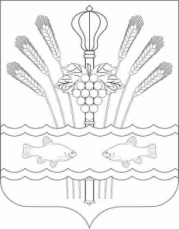 РОССИЙСКАЯ ФЕДЕРАЦИЯРОСТОВСКАЯ ОБЛАСТЬМУНИЦИПАЛЬНОЕ ОБРАЗОВАНИЕ«КОНСТАНТИНОВСКОЕ ГОРОДСКОЕ ПОСЕЛЕНИЕ»АДМИНИСТРАЦИЯ КОНСТАНТИНОВСКОГО ГОРОДСКОГО ПОСЕЛЕНИЯПОСТАНОВЛЕНИЕот___________                                                                             № _____Об утверждении бюджетного прогноза Константиновского городского поселения на период 2023-2030 годовВ соответствии со статьей 1701 Бюджетного кодекса Российской Федерации, пунктом 151 Решения Собрания депутатов Константиновского городского поселения от 28.12.2017 «О бюджетном процессе в Константиновском городском поселении», постановлением Администрации Константиновского городского поселения от 27.01.2016 № 58 «Об утверждении Правил разработки и утверждения бюджетного прогноза Константиновского городского поселения на долгосрочный период», Администрация Константиновского городского поселения постановляет:1. Утвердить бюджетный прогноз Константиновского городского поселения на период 2023-2030 годов. 2. Настоящее постановление вступает в силу со дня его официального обнародования и подлежит размещению на официальном сайте  Администрации Константиновского городского поселения.        3. Контроль за выполнением постановления возложить на заместителя Главы Администрации Константиновского городского поселения  А.С. Макарова.      Глава АдминистрацииКонстантиновского городского поселения                                         А.А. Казаков    Проект вносит финансово-экономический отдел   Приложение к постановлению Администрации Константиновского городского поселенияот              № БЮДЖЕТНЫЙ ПРОГНОЗКонстантиновского городского поселения на период 2023 – 2030 годовОбщие положенияНеобходимость разработки документов долгосрочного бюджетного планирования была обозначена в Бюджетном послании Президента Российской Федерации о бюджетной политике в 2014 – 2016 годах. В целях реализации долгосрочного планирования принят Федеральный закон от 28.06.2014 № 172-ФЗ «О стратегическом планировании в Российской Федерации», внесены изменения в Бюджетный кодекс Российской Федерации в части дополнения статьей 1701 «Долгосрочное бюджетное планирование». Решение Собрания депутатов Константиновского городского поселения от 28.12.2017 № 58 «О бюджетном процессе в Константиновском городском поселении» дополнено пунктом 151 «Долгосрочное бюджетное планирование». Правила разработки и утверждения бюджетного прогноза Константиновского городского поселения  на долгосрочный период утверждены постановлением Администрации Константиновского городского поселения от 27.01.2016 № 58 «Об утверждении Правил разработки и утверждения бюджетного прогноза Константиновского городского поселения на долгосрочный период».В соответствии с пунктом 3 статьи 1701  Бюджетного кодекса Российской Федерации бюджетный прогноз Константиновского городского поселения на период 2023 – 2030 годов разработан на основе долгосрочного прогноза социально-экономического развития Константиновского городского поселения на период до 2030 года с учетом изменений, внесенных постановлением Администрации Константиновского городского поселения  от 31.12.2019 № 1011.Бюджетный прогноз Константиновского городского поселения на период 2023 – 2030 годов (далее – бюджетный прогноз) содержит информацию об основных параметрах варианта долгосрочного прогноза социально-экономического развития Константиновского городского поселения, определенного в качестве базового для целей долгосрочного бюджетного планирования, прогноз основных характеристик бюджета Константиновского городского поселения, а также основные подходы к формированию бюджетной политики в указанном периоде. Параметры финансового обеспечения муниципальных программ Константиновского городского поселения на период их действия соответствуют параметрам муниципальных программ Константиновского городского поселения, утвержденным решением Собрания депутатов Константиновского городского поселения о бюджете на очередной финансовый год и плановый период.На период  2023 – 2030 годов показатели по доходам  бюджета Константиновского городского поселения сформированы на основе прогноза поступлений налоговых и неналоговых доходов от главных администраторов доходов бюджета Константиновского городского поселения, а также прогноза безвозмездных поступлений. Ежегодно средний темп роста доходов  бюджета составит 6,7 процента, налоговых и неналоговых доходов бюджета – 2,1 процента.Объем собственных налоговых и неналоговых доходов бюджета Константиновского городского поселения в реальном выражении к 2030 году увеличится в 1,2 раза от уровня 2023 года. Доходы и расходы бюджета в целом прогнозируются к  2030 году с увеличением от уровня 2023 года в реальном выражении в 1,5 раза соответственно. Параметры бюджета Константиновского городского поселения на период 2023-2025 годов приведены в соответствие с первоначально утвержденным решением Собрания депутатов Константиновского городского поселения от 27.12.2022 № 61 « О бюджете Константиновского городского поселения на 2023 год и на плановый период 2024 и 2025 годов»1. Основные параметры варианта долгосрочного прогноза,определенные в качестве базовых для целей долгосрочного бюджетного планирования12013* В 2023 – 2030 годах учтены показатели, утвержденные постановлением Администрации Константиновского городского поселения от 03.12.2018 № 119 «О долгосрочном прогнозе социально-экономического развития Константиновского городского поселения на период до 2030 года» (в редакции постановлений Администрации Константиновского городского поселения от  31.12.2019 № 1011). 2. Прогноз основных характеристик бюджета Константиновского городского поселения                                                                                                                                                                                                                                                                      (тыс. рублей)* В расходах бюджета Константиновского городского поселения выделены расходы за исключением условно утвержденных расходов на плановый период 2024 – 2030 годов, на 2024 год условно утвержденные расходы составляют 2,5 процента от общего объема расходов за исключением расходов, предусмотренных за счет целевых средств из областного бюджета, на 2025 год – 5,0 процента от общего объема расходов за исключением расходов, предусмотренных за счет целевых средств из областного бюджета, далее – по годам с увеличением на 2,5 процента ежегодно.2.1. Показатели финансового обеспечения муниципальных программ Константиновского городского поселения	(тыс. рублей)1 Плановые бюджетные ассигнования, предусмотренные за счет средств бюджета Константиновского городского поселения и безвозмездных поступлений в бюджет Константиновского городского поселения.2 Объем бюджетных ассигнований соответствует решению Собрания депутатов Константиновского городского поселения от 27.12.2022 № 61 «О бюджете Константиновского городского поселения на 2023 год и на плановый период 2024 и 2025 годов» по состоянию на 1 января 2023 г.3 Объем бюджетных ассигнований соответствует постановлениям Администрации Константиновского городского поселения об утверждении муниципальных программ Константиновского городского поселения по состоянию на 1 января 2023 г. 2.2. Основные подходы к формированиюбюджетной политики Константиновского городского поселения на период 2023 – 2030 годовПри расчете прогнозных показателей налоговых и неналоговых доходов учитывались изменения в законодательстве о налогах и сборах и бюджетном законодательстве, ожидаемые в прогнозном периоде.Расчет прогнозных показателей дефицита (профицита), источников его финансирования и муниципального долга Константиновского городского поселения осуществлен исходя из ограничений по размеру дефицита и уровню муниципального долга, установленных Бюджетным кодексом Российской Федерации, а также с учетом нормативных правовых актов, регулирующих бюджетные правоотношения.Бюджетная политика Константиновского городского поселения на долгосрочный период будет направлена на обеспечение решения приоритетных задач социально-экономического развития Константиновского городского поселения при одновременном обеспечении устойчивости и сбалансированности бюджетной системы.Основные подходы в частисобственных (налоговых и неналоговых) доходовСобственные налоговые и неналоговые доходы бюджета Константиновского городского поселения к 2030 году увеличатся в 1,2 раза к уровню 2023 года.За период 2010 – 2022 годов динамика налоговых и неналоговых доходов наглядно демонстрирует ежегодное увеличение доходной части бюджета Константиновского городского поселения с ростом в 3,8 раза  к фактическим поступлениям 2010 года.Поступательной динамике собственных доходов способствует стимулирующий характер налоговой политики поселения. За истекший период в области налоговой политики решены следующие задачи:осуществлен переход на исчисление налога на имущество физических лиц от кадастровой стоимости объектов недвижимости;установлены льготы по земельному налогу и налогу на имущество физических лиц отдельным категориям граждан.Налоговые и неналоговые доходы спрогнозированы в соответствии с положениями Бюджетного кодекса Российской Федерации и Налогового кодекса Российской Федерации на основе показателей долгосрочного прогноза социально-экономического развития Константиновского городского поселения на период до 2030 года, утвержденного Постановлением Администрации Константиновского городского поселения от 03.12.2018 № 119 «О долгосрочном прогнозе социально-экономического развития Константиновского городского поселения на период до 2030 года» (в редакции постановлений Администрации Константиновского городского поселения от 31.12.2019 № 1011).При прогнозировании собственных налоговых и неналоговых доходов учтены тенденции, сложившиеся в предыдущие годы, влияние геополитических факторов на социально-экономическое развитие Российской Федерации в целом. На долгосрочную перспективу с учетом изменения внешних и внутренних условий развития российской экономики приоритетным направлением налоговой политики определены меры, принимаемые для обеспечения роста инвестиционной активности, обеспечения условий для развития субъектов малого и среднего предпринимательства, повышения уровня жизни населения.Основные подходы в части областной финансовой помощиПрогноз безвозмездных поступлений на 2023 – 2025 годы соответствует значениям, утвержденным решением Собрания депутатов Константиновского городского поселения от 27.12.2022 № 61  «О бюджете Константиновского городского поселения на 2023 год и на плановый период 2024 и 2025 годов». Начиная с 2026 года в расчете безвозмездных поступлений использовались данные по объему дотации на выравнивание бюджетной обеспеченности на 2025 год, утвержденные решением Собрания депутатов Константиновского городского поселения от 27.12.2022 № 61  «О бюджете Константиновского городского поселения на 2023 год и на плановый период 2024 и 2025 годов», с применением индексации ежегодно на утвержденный уровень инфляции 4,0%, а также учтена дотация на частичную компенсацию дополнительных расходов на повышение оплаты труда  работников бюджетной сферы на уровне 2023 года.  Целевые трансферты с 2026 года по 2030 год учтены на уровне 2025 года. Основные подходы в части расходовРасходы на период 2023 – 2036 годов рассчитаны с учетом прогноза поступлений доходов и запланированных источников покрытия дефицита. На 2024 и 2025 годы учтены условно утвержденные расходы в объеме 2,5 процента и 5,0 процента от общего объема расходов бюджета Константиновского городского поселения, за исключением расходов, предусмотренных за счет целевых средств из областного бюджета, с 2026 года условно утвержденные расходы учтены с увеличением на 2,5 процента ежегодно, что будет являться определенным резервом для планирования расходов в плановом периоде.В соответствии с решением Собрания депутатов Константиновского городского поселения от 28.12.2017 № 58 «О бюджетном процессе в Константиновском городском поселении» бюджет Константиновского городского поселения составляется на основе муниципальных программ Константиновского городского поселения.Доля расходов бюджета Константиновского городского поселения, формируемых в рамках муниципальных программ Константиновского городского поселения, ежегодно планируется более 90 процентов в общем объеме расходов бюджета Константиновского городского поселения.Основной объем средств сконцентрирован на реализации муниципальных  программ Константиновского городского поселения, направленных на развитие национальной экономики, благоустройства территории Константиновского городского поселения, развитие культуры. Основным инструментом достижения национальных целей развития, установленных указами Президента Российской Федерации от 07.05.2018 № 204, от 21.07.2020 № 474, являются региональные проекты, направленные на реализацию федеральных проектов, входящих в состав национальных проектов, сформированные с горизонтом планирования до 2030 года. В Константиновском городском поселении  на 2023-2025 годы предусмотрено финансирование на реализацию одного региональных проектов, направленных на достижение одного национального проекта. Финансовое обеспечение региональных проектов будет осуществляться в рамках реализации муниципальных программ Константиновского городского поселения. Бюджетные ассигнования на выполнение региональных проектов в рамках национальных проектов будут являться приоритетом бюджетных расходов. Результативность реализации региональных проектов, направленных на достижение целей национальных проектов, планируется осуществлять с проведением регулярного мониторинга и контроля хода реализации мероприятий. Основные подходы к долговой политикеВажнейшей задачей является обеспечение уровня муниципального долга, позволяющего поселению обслуживать долговые обязательства и исполнять расходные обязательства.Основной целью долговой политики Константиновского городского поселения на период до 2030 года будет являться ограничение муниципального долга и минимизация расходов на его обслуживание.Учитывая сбалансированность бюджета Константиновского городского поселения, в 2023-2030 годах кредитные ресурсы привлекать не планируется.  Муниципальная долговая политика будет направлена на обеспечение платежеспособности Константиновского городского поселения, сохранение муниципального долга на экономически оптимальном уровне, при этом должна быть обеспечена способность поселения осуществлять заимствования в объемах, необходимых для решения поставленных социально-экономических задач на комфортных для него условиях.     г. Константиновск№п/пОсновные показателиЕдиница измеренияГод периода прогнозирования *Год периода прогнозирования *Год периода прогнозирования *Год периода прогнозирования *Год периода прогнозирования *Год периода прогнозирования *Год периода прогнозирования *Год периода прогнозирования *№п/пОсновные показателиЕдиница измерения2023202420252026202720282029203012345678910111.Индекс потребительских цен%         105,0104,9104,8104,7104,6104,4104,3104,32.Фонд заработной платы по территории всего (без выплат социального характера) тыс. рублей1354435,51444468,41525943,51631233,61743788,71864110,01990869,62126248,72.темп к предыдущему году%108,6106,6105,6106,9106,9106,9106,8106,83.Прибыль прибыльных предприятий3.в действующих ценахтыс. руб.1351,51493,41603,81759,41935,32130,82363,02632,43.темп роста в действующих ценахв % к предыдущему году104,8110,5107,4109,7110110,1110,9111,4Наименование показателяГод периода прогнозированияГод периода прогнозированияГод периода прогнозированияГод периода прогнозированияГод периода прогнозированияГод периода прогнозированияГод периода прогнозированияГод периода прогнозированияНаименование показателя20232024202520262027202820292030123456789Показатели бюджета Константиновского городского поселенияПоказатели бюджета Константиновского городского поселенияПоказатели бюджета Константиновского городского поселенияПоказатели бюджета Константиновского городского поселенияПоказатели бюджета Константиновского городского поселенияПоказатели бюджета Константиновского городского поселенияПоказатели бюджета Константиновского городского поселенияПоказатели бюджета Константиновского городского поселенияПоказатели бюджета Константиновского городского поселенияДоходы, в том числе:92 542,3123 917,3130 673,2133 583,1135 679,3137 783,5139 933,7142 175,8налоговые и неналоговые доходы87 268,489 501,091 970,293 851,095 778,297 706,599 673,9101 725,8безвозмездные поступления5 273,934 416,338 703,039 732,139 901,140 077,040 259,840 450,0Расходы98 521,1123 917,3130 673,2133 583,1135 679,3137 783,5139 933,7142 175,8Расходы (без учета условно-утвержденных расходов)*121 571,6125 871,4128 890,5130 890,4132 898,2134 950,0137 089,5Дефицит/профицит-5 978,80000000Источники финансирования дефицита бюджета5 978,8-------Муниципальный долг к налоговым и неналоговым доходам (процентов)--------Расходы на финансовое обеспечение реализации муниципальных программ Константиновского городского поселения1Расходы на финансовое обеспечение реализации муниципальных программ Константиновского городского поселения1Расходы на финансовое обеспечение реализации муниципальных программ Константиновского городского поселения1Расходы на финансовое обеспечение реализации муниципальных программ Константиновского городского поселения1Расходы на финансовое обеспечение реализации муниципальных программ Константиновского городского поселения1Расходы на финансовое обеспечение реализации муниципальных программ Константиновского городского поселения1Расходы на финансовое обеспечение реализации муниципальных программ Константиновского городского поселения1Расходы на финансовое обеспечение реализации муниципальных программ Константиновского городского поселения1Расходы на финансовое обеспечение реализации муниципальных программ Константиновского городского поселения1Наименование муниципальной программы Константиновского городского поселенияГод периода прогнозированияГод периода прогнозированияГод периода прогнозированияГод периода прогнозированияГод периода прогнозированияГод периода прогнозированияГод периода прогнозированияГод периода прогнозированияНаименование муниципальной программы Константиновского городского поселения2023220242202522026320273202832029320303123456789Обеспечение качественными жилищно-коммунальными услугами населения Константиновского городского поселения1591,2210,5210,50,00,00,00,00,0Обеспечение общественного порядка и профилактика правонарушений 596,5543,5543,50,00,00,00,00,0Защита населения и территории от чрезвычайных ситуаций, обеспечение пожарной безопасности и безопасности людей на водных объектах1387,11436,71489,50,00,00,00,00,0Развитие культуры в Константиновском городском поселении14156,314510,015213,015213,015213,015213,015213,015213,0Развитие транспортной системы19399,719676,954551,40,00,00,00,00,0Энергоэффективность и развитие энергетики0,00,00,00,00,00,00,00,0Муниципальная политика23229,524046,224877,424877,424877,424877,424877,424877,4Управление и распоряжение муниципальным имуществом в муниципальном образовании "Константиновское городское поселение"1798,91548,91548,92124,12124,12124,12124,12124,1Благоустройство территории Константиновского городского поселения36218,529539,227405,80,00,00,00,00,0Развитие физической культуры и спорта0,00,00,00,00,00,00,00,0Развитие субъектов малого и среднего предпринимательства в Константиновском городском поселении"31,231,231,231,231,231,231,231,2Формирование современной городской среды на территории Константиновского городского поселения»0,030028,30,00,00,00,00,00,0Территориальное планирование и обеспечение доступным и комфортным жильем населения Константиновского городского поселения"0,00,00,00,00,00,00,00,0Итого98 408,9121 571,4125 871,242 245,742 245,742 245,742 245,742 245,7